DETEKTIV   ………..……………………….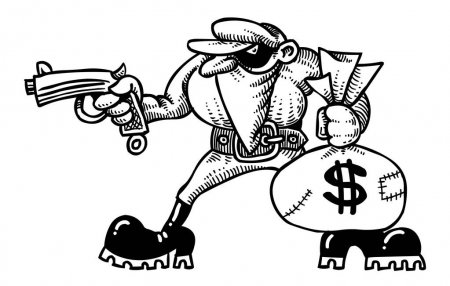 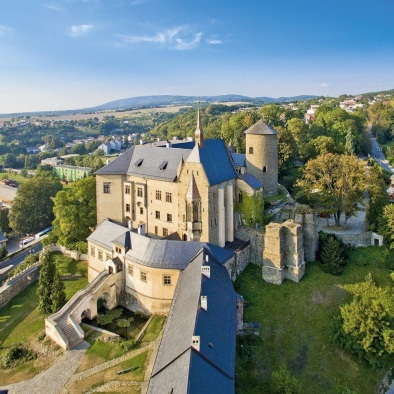 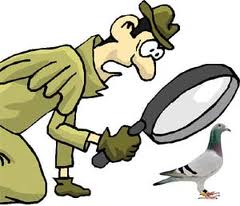 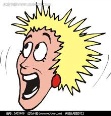 HRAD ŠTERNBERK BYL 28. 3. 2020 VYKRADEN.             . ZJISTILA TO MLADÁ KASTELÁNKA, KTERÁ ŠLA V 8. 20 H ODEMYKAT HLAVNÍ BRÁNU DO NÁDVOŘÍ. Z NĚKOLIKA MÍSTNOSTÍ SE ZTATILY CENNÉ VĚCI A ZMIZELO NĚKOLIK ŽIVÝCH BYTOSTÍ.NA TOBĚ JE TEĎ VYPÁTRAT, JAKÉ VĚCI/OSOBY  ZMIZELY A ODHADNOUT CENU. PORADÍM TI, ŽE VŽDY ZMIZEL JEDEN PŘEDMĚT Z DANÉHO VZORU. TVÝM ÚKOLEM JE TEDY KE KAŽDÉMU VZORU NAPSAT JEDNU ZMIZELOU VĚC A PŘIPSAT, V JAKÉ MÍSTNOSTI BÝVALA. Např.: RŮŽE – lžíce (předsíň ve 2. patře)KDO SE DO HRADU VLOUPAL? JMÉNO VYPÁTRÁŠ Z PÍSMEN UKRYTÝCH VE ZTRÁTÁCH. HODNĚ SÍLY PŘI PÁTRÁNÍ.MĚSTOMOŘEKUŘESTAVENÍŽENARŮŽEPÍSEŇKOSTPÁN      MUŽHRAD      SROJPŘEDSEDA     SOUDCEVizitka detektiva